中國文化大學教育部高教深耕計畫成果紀錄表子計畫USR Hub「陽明山學」：建構永續環境之在地網絡與社會實踐USR Hub「陽明山學」：建構永續環境之在地網絡與社會實踐具體作法邀請業師協同授課邀請業師協同授課主題景觀及生態設計 – 韌性城鄉、韌性國土 - 景觀 x 2050 x 未來景觀及生態設計 – 韌性城鄉、韌性國土 - 景觀 x 2050 x 未來內容（活動內容簡述/執行成效）主辦單位：景觀學系碩士班活動日期：111年9月26日（星期一）13：00 - 16：00活動地點：大典館635教室主 講 者：朱世人老師（SCAPE PLUS 境碩設計有限公司/負責人）參與人數：  5  人（教師 2 人、學生 3 人、行政人員 0 人、校外 0 人）內容：1.海平面上升帶來的風暴潮，及其它各方面帶來的影響2.如何成為韌性的城市、韌性建築3.海平面上升造成海水擾動，如舊金山灣區因而污泥減少，影響海底生態環境。4.如何讓河流回到它原有的樣子執行成效：教學與學習成效良好，學生收穫良多，面對海平面上升、極端氣候的影響下，韌性城市的議題成為我們未來可思考的環境處理方式。主辦單位：景觀學系碩士班活動日期：111年9月26日（星期一）13：00 - 16：00活動地點：大典館635教室主 講 者：朱世人老師（SCAPE PLUS 境碩設計有限公司/負責人）參與人數：  5  人（教師 2 人、學生 3 人、行政人員 0 人、校外 0 人）內容：1.海平面上升帶來的風暴潮，及其它各方面帶來的影響2.如何成為韌性的城市、韌性建築3.海平面上升造成海水擾動，如舊金山灣區因而污泥減少，影響海底生態環境。4.如何讓河流回到它原有的樣子執行成效：教學與學習成效良好，學生收穫良多，面對海平面上升、極端氣候的影響下，韌性城市的議題成為我們未來可思考的環境處理方式。活動照片(檔案大小以不超過2M為限)活動照片電子檔名稱(請用英數檔名)活動照片內容說明(每張20字內)活動照片(檔案大小以不超過2M為限)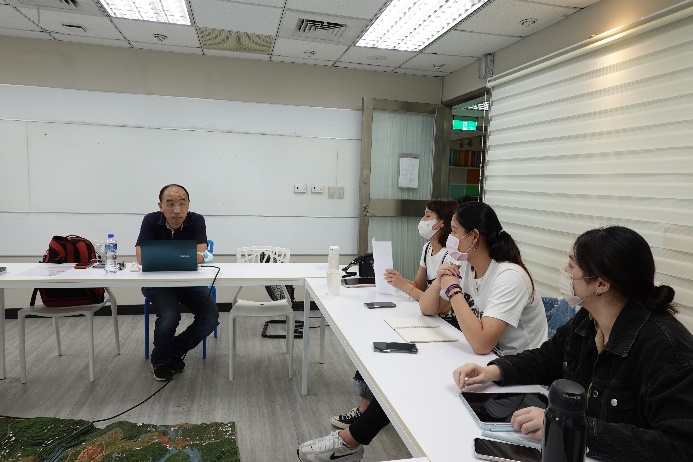 DSC01008授課教師郭瓊瑩主任介紹業師朱世人老師活動照片(檔案大小以不超過2M為限)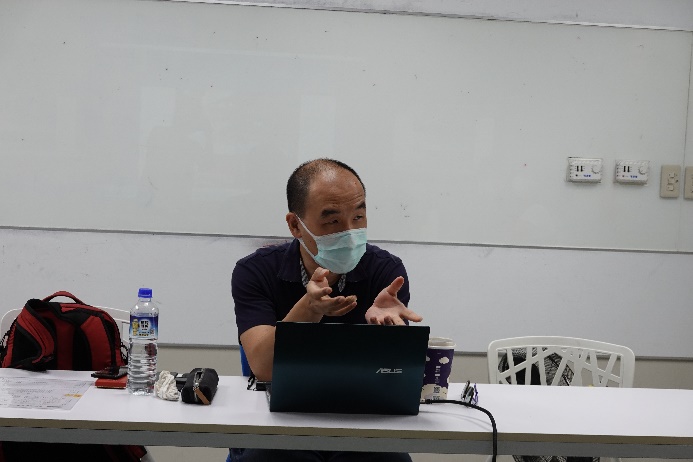 DSC01050朱世人老師專題演講活動照片(檔案大小以不超過2M為限)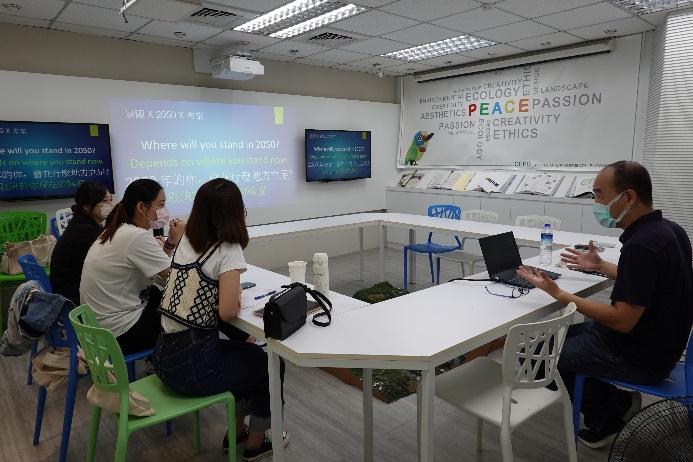 DSC01030學生專心聽講活動照片(檔案大小以不超過2M為限)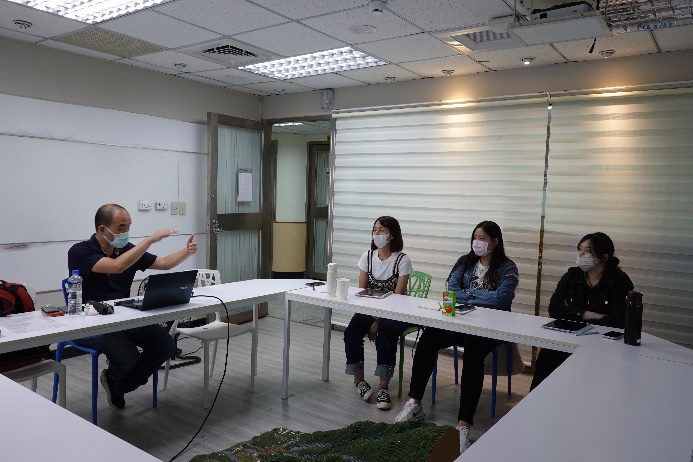 DSC01042郭瓊瑩主任與業師朱世人老師討論交流備註：活動照片請附上原始照片一併回傳備註：活動照片請附上原始照片一併回傳備註：活動照片請附上原始照片一併回傳附件檔案附件檔案名稱(請用英數檔名)附件名稱附件檔案附件檔案附件檔案附件檔案